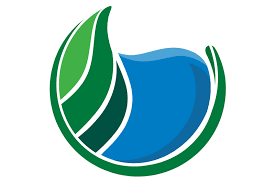 CDFW Terrestrial- Sites 60 day Evaluation Meeting No.5 AgendaSites Reservoir ProjectDate:July 24, 2019Location:HDR Office: 2379 Gateway Oaks Drive, Suite 200 Fleming Conference Room. Or Skype with Call in: 866-583-7984,,1977661Time:9:00 am – 10:30 am 9:00 am – 10:30 am 9:00 am – 10:30 am Purpose: Continue terrestrial 60-day evaluation process. Purpose: Continue terrestrial 60-day evaluation process. Purpose: Continue terrestrial 60-day evaluation process. InviteesInviteesInviteesAli Forsythe, Sites AuthorityIan Boyd, CDFWMonique Briard, ICFEllen Berryman, ICFJohn Howe, ICFJelica Arsenijevic, HDR John Spranza, HDRAgendaDiscussion TopicTopic LeaderEst Time Introductions/Safety/ AdminJohn Sprazna5 minReview of Action Items from Previous MeetingAli Forsythe15 minContinued discussion of terrestrial species Fully Protected SpeciesEllen Berryman and John Howe 60 minNext steps for 60 day scheduleGroup discussion10 min